CHURCH SCHOOLTop of FormTop of FormTHIS MORNINGSunday Morning Superintendent: Laurel Baumer; Childcare Providers: Charlotte O’Brien and Elizabeth Rennert: Pre-K/K: Liz Colgan and Andrea Kakas; 1st and 2ndGrade:: Pam Brown and Lisa Giromietti; 3rd Grade: Jennifer Monaghan and Meredith Monaghan; 4th Grade: Andrea Nelson and Melissa McMorrow; 5th and 6th Grade; Liz Crowell and Krissy Tyson; 7th and 8th Grade: Susan Ledoux and Kristi Detweiler A reminder that Pre-Kindergartners and Kindergarteners start their morning routine attending the first part of worship with their families instead of being dropped off in their classroom. They will leave worship to go to Church School. Parents will still pick up in their classroom after the service.Parents are responsible for supervising their children prior to and following worship. Please note that families are welcome to use the play yard and request that the children use only the large play structure and not the toys. TODAY – children in 3rd – 8th Grades will be choosing their roles for the Christmas Pageants. If your child wants to participate and you have not yet emailed Carrie O’Brien with your permission, please fill out the slip below and send it with your child to give to their teacher.Coming upChristmas Story Hour – Sunday, December 12thPageant Rehearsals – Sunday, December 17th Christmas Pageant Parent PermissionYes, my child would like to participate in the Christmas Pageant.Child’s Name_________________________________________________________________Yes, they can attend the rehearsal on the 17th.3rd and 4th graders (12:30 – 1:30pm), 5th – 8th graders (1:20 – 2:20pm)Parent Signature_______________________________________________________________Events and CommentsDecember 10, 2017Trinitarian Congregational Church, Concord, MAChurch Office (978) 369-4837; Fax (978) 287-0406 www.triconchurch.org and find us on Facebook           WELCOMETop of FormTop of FormWelcome to our worship service.  Hearing aid units and large print bulletins are available from the ushers.   We also have a hearing loop for those with compatible hearing aids.Head ushers are:  Jack and Cynthia LaMothe.  Ushers/greeters are:  Anne Keesler, Tussie Williams, Lovella Slusser, Mary Jane Knudson, and Alan Merry.  Coffee servers are:  Jeff and Janet Wilkinson.IF YOU ARE NEW AT TRICON TODAY -- We invite you to sign our guest book located on the podium in the sanctuary entrance.  Please pick up information about the church in the entry or at the welcome table in the parish hall.WHAT’S HAPPENINGTop of FormTop of FormONGOING OPPORTUNITIESANCHOR GROUP (Men’s Group) –ANCHOR GROUP is now the 1st and 3rd Tuesdays, 	7:00 a.m. - church parlor.Meditation Group will resume on Monday, January 8ADVENT SMALL GROUPS meeting this week and nextMISSION TRIP FUNDRAISING after church during coffee hourWe have two organists ‘on the bench’ this morning.   Guest musician Stephan Griffin is playing the organ solo music, and he is conducting the choir while Vickie accompanies.  Both organists are sharing the hymn playing.  Stephan is a recent graduate from the BU College of Fine Arts with DMA in organ performance.  He also holds an MM in organ from The University of Texas and a BM voice from BU.  Stephan joins us again next Sunday and on Christmas Eve, when he will accompany and sing with the choir. Gifts from GuatemalaToday during coffee hour, there will be a variety of hand-crafted jewelry from Guatemala to purchase, for yourself or as a gift.  All proceeds benefit the God’s Child Project which provides life-saving support, education, health services, and a future to impoverished, widowed women, and orphaned children, in the poorest sections of Guatemala.Knitwits – Prayer ShallsThrough the TriCon Knitwits, women in our congregation make prayers shawls known as ‘loveable hugs’ that are given to bring comfort to those dealing with illness, loss, and other difficult situations.  If you have a family member or friend who would appreciate having a shawl, the Knitwits are pleased to invite you to take one at coffee hour today.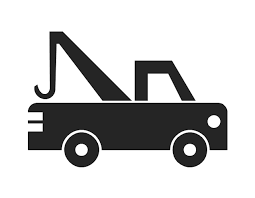 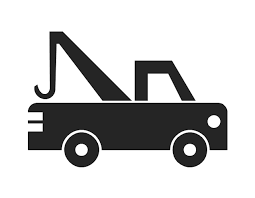 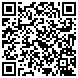 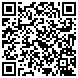 Living in the Light of Hope	Would you like to download a free copy of the booklet Living in the Light of Hope that is being used for our Advent series?  Just click on this QR code to access it.The Advent Tea last Wednesday was a great success!  38 women enjoyed fellowship and delicious tea sandwiches and sweets.  Thanks to Fellowship Committee members Lindsay Boger, Kara Chappie, Pam Nelson, Brooke Redmond, and Holly Salemy for hosting and to all who contributed items for the buffet table and gifts for the women at the Transitions Shelter.  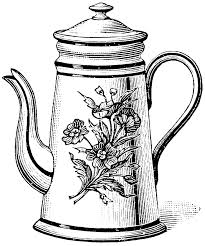 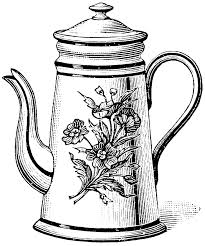 CALENDAR OF EVENTSTuesday, December 12	6:30 p.m. – Christmas Story Hour 	7:15 p.m. - DeaconsWednesday, December 13	10:00 a.m. – Caregivers (meet in Library)	10:00 a.m. – Advent Small Group (Parlor)	7:30 p.m. – Youth Discussion GroupThursday, December 7	7:45 p.m. – Choir Rehearsal Saturday, December 16	Choir RehearsalSunday, December 17 – Third Sunday of Advent 	9:00 a.m. and 11 a.m. – Service of Worship – Music Sunday	*note TWO services next week	12:30 p.m & 1:20 p.m. – Pageant Rehearsals	7:00 p.m. – Youth Group Christmas party at Harrings’ house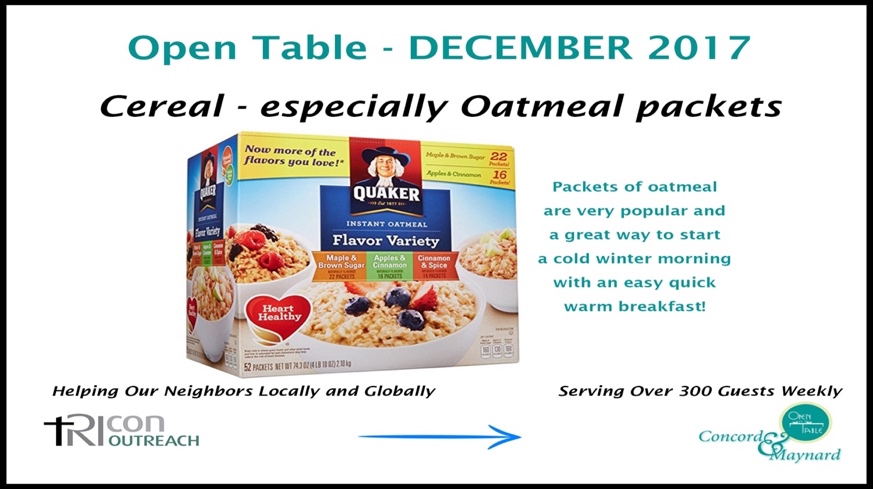 